证券代码：688165          证券简称：埃夫特       公告编号：2022-062埃夫特智能装备股份有限公司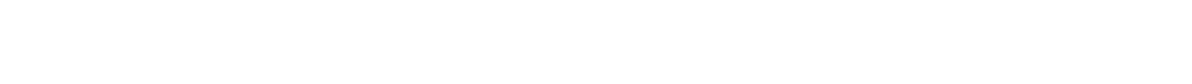 关于选举第三届监事会职工代表监事的公告埃夫特智能装备股份有限公司（以下简称“公司”）第二届监事会已经届满，根据《中华人民共和国公司法》《上海证券交易所科创板股票上市规则》《上海证券交易所科创板上市公司自律监管指引第1号——规范运作》等法律、法规、规范性文件以及《公司章程》等有关规定，公司于2022年12月20日召开职工代表大会，选举赵文娟女士、陆雨薇女士（简历详见附件）为公司第三届监事会职工代表监事。因赵文娟女士为公司2021年限制性股票激励计划的激励对象，根据相关法律法规及公司《2021年限制性股票激励计划（草案）》（以下简称“《激励计划》”）及其管理办法等的规定，公司监事不得成为股权激励对象，赵文娟女士自愿放弃作为该激励计划激励对象的资格，放弃已授予的12万股公司限制性股票且不会对已归属（如有）的任何限制性股票主张任何权利，并同意公司董事会根据相关法律法规及该《激励计划》及管理办法等制度文件取消或作废已授予或已归属的限制性股票。公司第三届监事会由五名监事组成，本次职工代表大会选举产生的职工代表监事将与公司2022年第六次临时股东大会选举产生的三名股东代表监事共同组成第三届监事会，任期自股东大会通过之日起三年。为保证公司监事会的正常运作，在公司股东大会选举产生新一届监事会之前，公司第二届监事会将继续履行职责。特此公告。埃夫特智能装备股份有限公司监事会2022 年 12 月22日附件：赵文娟女士简历赵文娟女士，1986年生，中国国籍，无境外长期居留权，本科学历。2003年7月至2010年7月就职于奇瑞汽车股份有限公司；2010年7月加入公司，现担任公司人力资源部部长。截至本公告披露日，赵文娟女士通过公司持股平台芜湖睿泽投资管理中心（有限合伙）间接持有公司24.3963万股。与持有公司5%以上股份的股东、董事、其他监事、高级管理人员均不存在关联关系；不存在《公司法》中不得担任公司监事的情形，不存在被中国证监会确定为市场禁入者且尚在禁入期的情形，也不存在被证券交易所公开认定不适合担任上市公司监事的情形，未受过中国证监会、证券交易所及其他有关部门处罚和惩戒，不属于最高人民法院公布的失信被执行人，符合《公司法》等相关法律、法规和规定要求的任职条件。陆雨薇女士简历陆雨薇女士，1994年生，中国国籍，无境外长期居留权，本科学历。2017年11月加入公司，现担任公司高级行政专员。陆雨薇女士未持有公司股份，与持有公司5%以上股份的股东、董事、其他监事、高级管理人员均不存在关联关系；不存在《公司法》中不得担任公司监事的情形，不存在被中国证监会确定为市场禁入者且尚在禁入期的情形，也不存在被证券交易所公开认定不适合担任上市公司监事的情形，未受过中国证监会、证券交易所及其他有关部门处罚和惩戒，不属于最高人民法院公布的失信被执行人，符合《公司法》等相关法律、法规和规定要求的任职条件。本公司监事会及全体监事保证本公告内容不存在任何虚假记载、误导性陈述或者重大遗漏，并对其内容的真实性、准确性和完整性依法承担法律责任。